Fotos fra tur til København den 18. april med besøg på GN Store Nord og Folketinget.  87 deltog i arrangementet.  Tak for fotos til Kristian HansenNB. NY TUR ARRANGERET TIL DEN 20. SEPTEMBER 2023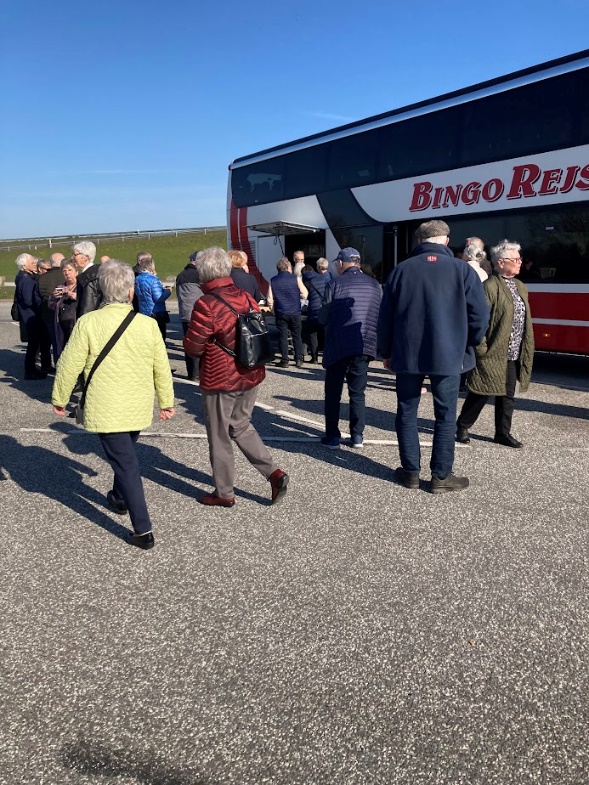 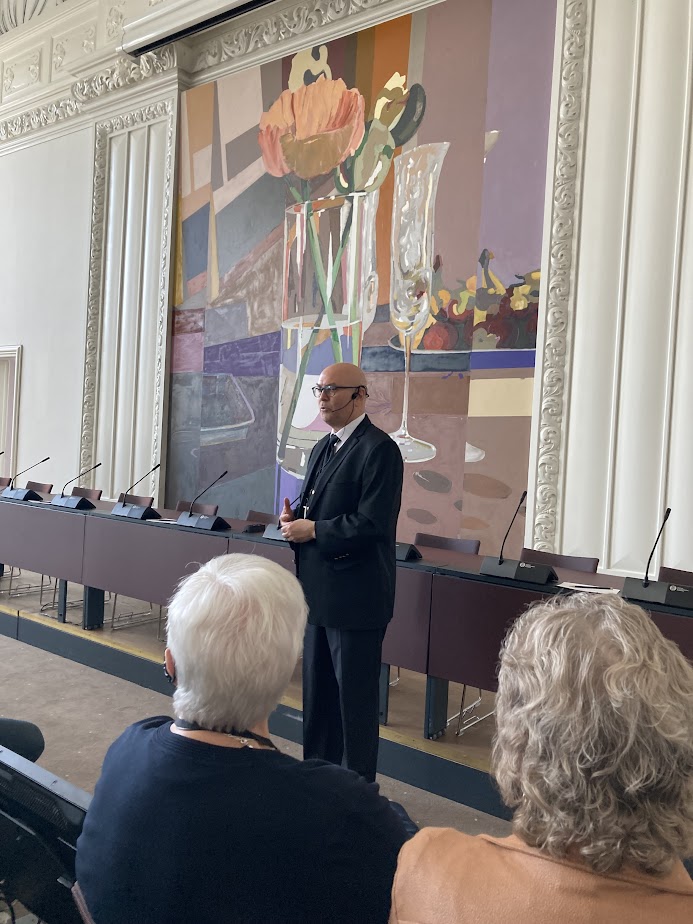 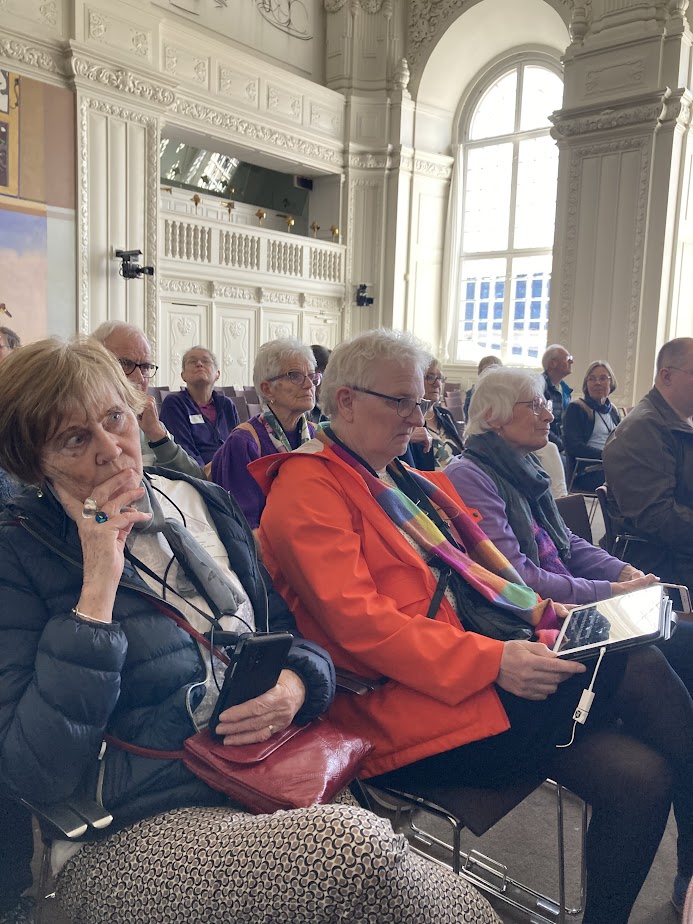 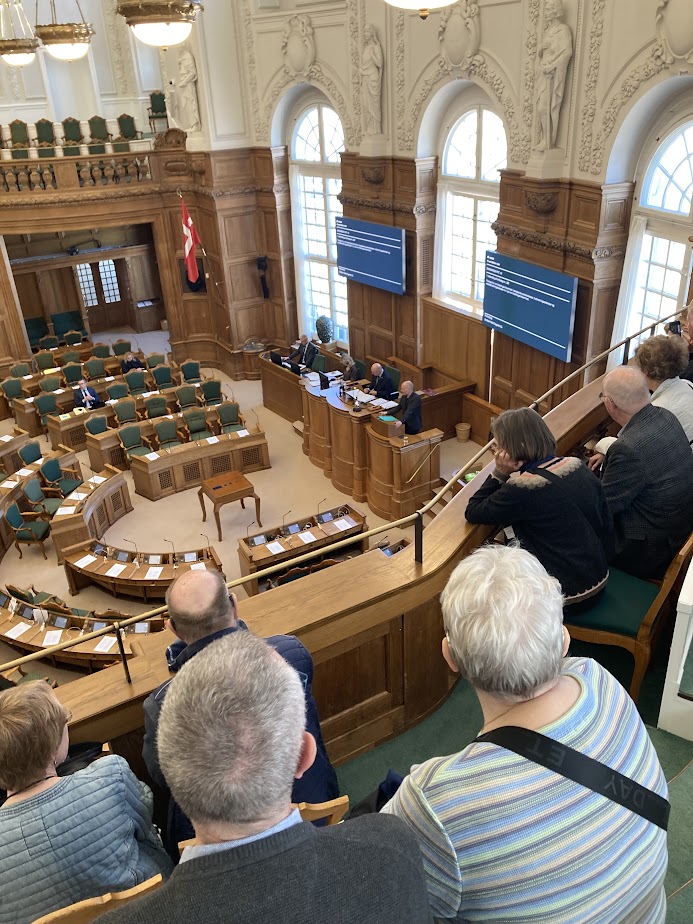 